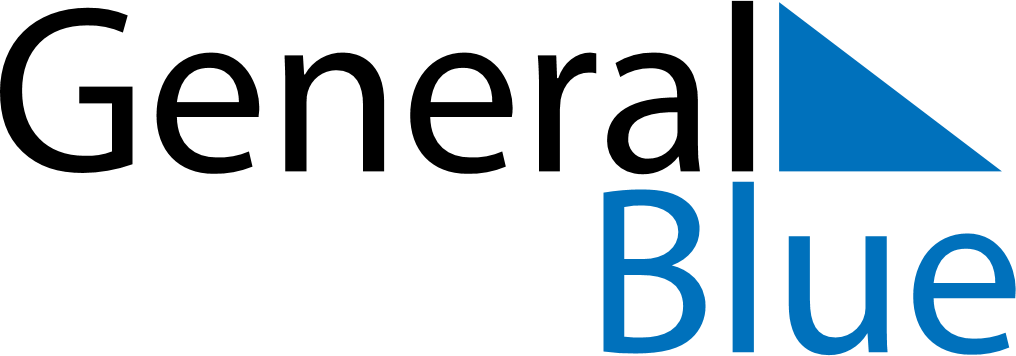 Quarter 1 of 2021HungaryQuarter 1 of 2021HungaryQuarter 1 of 2021HungaryQuarter 1 of 2021HungaryQuarter 1 of 2021HungaryJanuary 2021January 2021January 2021January 2021January 2021January 2021January 2021SUNMONTUEWEDTHUFRISAT12345678910111213141516171819202122232425262728293031February 2021February 2021February 2021February 2021February 2021February 2021February 2021SUNMONTUEWEDTHUFRISAT12345678910111213141516171819202122232425262728March 2021March 2021March 2021March 2021March 2021March 2021March 2021SUNMONTUEWEDTHUFRISAT12345678910111213141516171819202122232425262728293031Jan 1: New Year’s DayFeb 1: Memorial Day of the RepublicFeb 25: Memorial Day for the Victims of the Communist DictatorshipsMar 8: International Women’s DayMar 15: National Day